УПРАВЛЕНИЕ ФЕДЕРАЛЬНОЙ  СЛУЖБЫ ГОСУДАРСТВЕННОЙ  РЕГИСТРАЦИИ, КАДАСТРА И КАРТОГРАФИИ (РОСРЕЕСТР)  ПО ЧЕЛЯБИНСКОЙ ОБЛАСТИ 454048 г. Челябинск, ул.Елькина, 8524.06.2022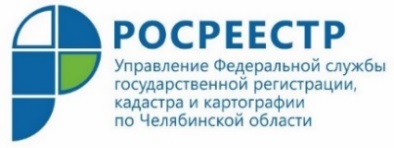 Управление Росреестра рекомендует заявителям указывать адрес электронной почтыУправление Федеральной службы государственной регистрации, кадастра и картографии по Челябинской области обращает внимание южноуральцев на то, что для получения уведомлений от регистрирующего органа следует указывать верные контактные данные.Напоминаем, что при обращении за получением государственных услуг по кадастровому учету и (или) регистрации прав на объекты недвижимого имущества заявителю необходимо указывать свои актуальные контактные данные (адрес проживания, телефон, электронная почта). Это позволит собственнику быть информированным о результатах учётно-регистрационных действий в отношении недвижимости. Услуга по внесению в Единый государственный реестр недвижимости (ЕГРН) сведений об адресе электронной почты является бесплатной.Например, если в ходе проведения правовой экспертизы документов выявлены замечания, присутствуют основания для приостановления сделки, возврата документов без рассмотрения или отказа в проведении кадастрового учета и (или) регистрации прав, то своевременное информирование поможет гражданам и юридическим лицам своевременно принять меры к исправлению недочетов в поданных документах. В дальнейшем указанные южноуральцами каналы связи используются Управлением Росреестра для их информирования. Например, при поступлении документов на госрегистрацию прав в отношении принадлежащего гражданину объекта недвижимости, ему поступит уведомление. Актуализировать свои контакты заявители могут при подаче соответствующего заявления через многофункциональные центры, а также при направлении документов в электронном виде посредством портала Росреестра (rosreestr.gov.ru). Пресс-служба Управления Росреестра и Кадастровой палаты   по Челябинской области